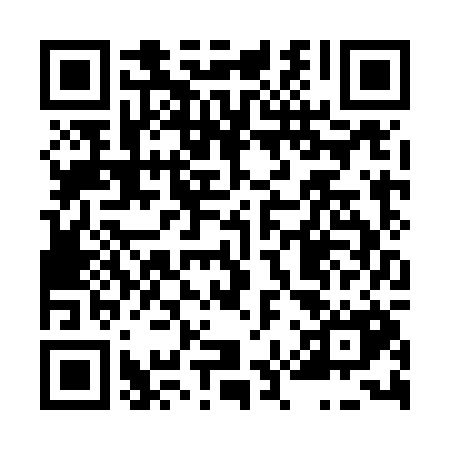 Ramadan times for Bratrusin, Czech RepublicMon 11 Mar 2024 - Wed 10 Apr 2024High Latitude Method: Angle Based RulePrayer Calculation Method: Muslim World LeagueAsar Calculation Method: HanafiPrayer times provided by https://www.salahtimes.comDateDayFajrSuhurSunriseDhuhrAsrIftarMaghribIsha11Mon4:294:296:1612:054:015:545:547:3512Tue4:274:276:1412:054:025:565:567:3613Wed4:254:256:1212:044:045:575:577:3814Thu4:234:236:1012:044:055:595:597:4015Fri4:204:206:0812:044:066:016:017:4216Sat4:184:186:0612:034:076:026:027:4317Sun4:164:166:0312:034:096:046:047:4518Mon4:134:136:0112:034:106:056:057:4719Tue4:114:115:5912:034:116:076:077:4920Wed4:094:095:5712:024:126:086:087:5021Thu4:064:065:5512:024:146:106:107:5222Fri4:044:045:5312:024:156:116:117:5423Sat4:014:015:5112:014:166:136:137:5624Sun3:593:595:4812:014:176:156:157:5825Mon3:563:565:4612:014:186:166:168:0026Tue3:543:545:4412:004:206:186:188:0127Wed3:513:515:4212:004:216:196:198:0328Thu3:493:495:4012:004:226:216:218:0529Fri3:463:465:3812:004:236:226:228:0730Sat3:443:445:3611:594:246:246:248:0931Sun4:414:416:3312:595:257:257:259:111Mon4:394:396:3112:595:267:277:279:132Tue4:364:366:2912:585:287:287:289:153Wed4:334:336:2712:585:297:307:309:174Thu4:314:316:2512:585:307:327:329:195Fri4:284:286:2312:575:317:337:339:216Sat4:254:256:2112:575:327:357:359:237Sun4:234:236:1912:575:337:367:369:258Mon4:204:206:1712:575:347:387:389:279Tue4:174:176:1412:565:357:397:399:2910Wed4:154:156:1212:565:367:417:419:31